     Οι εξερευνητές κατέκτησαν ________________________________________________________________________________________________________________________________________________________________________________________________________________________________________________________________________________________________________________________________________________________________________________________________________________________________     Οι εξερευνητές θα κατακτήσουν ____________________________________________________________________________________________________________________________________________________________________________________________________________________________________________________________________________________________________________________________________________________________________________________________________________________________ Συμπληρώνω τα κενά των παρακάτω προτάσεων, διαλέγοντας το σωστό ρή-μα:φοβάμαι, μαλώνουμε, πηγαίνουμε, έρθουμε,στενοχωριέμαι, κάθομαι, στολίζουμε1. Με τη φίλη μου _________________ μαζί στο σχολείο.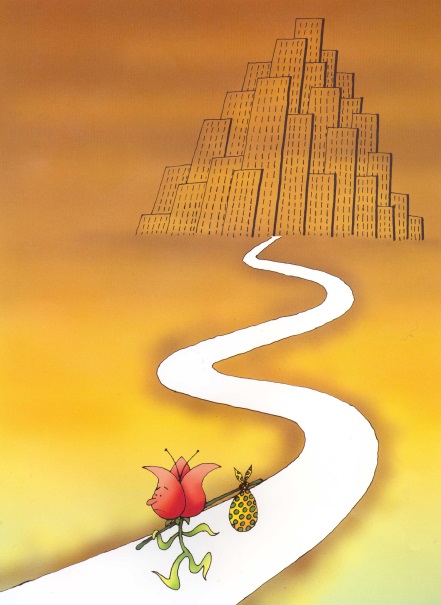 2. _________________ το σπίτι για τη γιορτή του μπαμπά.3. __________________, όταν σκέφτομαι πως τελείωσετο καλοκαίρι.4. Όταν _______________, οι γονείς μας στενοχωριούνται.5. Θέλουμε να ____________ κι εμείς μαζί σας.6. ______________, όταν μένω μόνος μου.7. ______________ και διαβάζω στο γραφείο. Υπογραμμίζω στο κείμενο τα επιρρήματα, τις χρονικές προτάσεις, τα ουσια-στικά και τους εμπρόθετους προσδιορισμούς που δηλώνουν χρόνο και συμπλη-ρώνω τον πίνακα:     Από τότε που πρωτοπήγα σχολείο μέχρι σήμερα, έχουν περάσει πέντε ολό-κληρα χρόνια. Τώρα πια μεγάλωσα. Φέτος πηγαίνω στην Ε΄ τάξη του 108ου Δημοτικού Σχολείου Αθηνών. Φροντίζω αποβραδίς να ετοιμάζω την τσάντα μου και είμαι νωρίς στο κρεβάτι μου. Το πρωί, μόλις ξυπνήσω, παίρνω το πρω-ινό μου και ξεκινώ αμέσως για το σχολείο. Όταν βγω από το σπίτι μου βρίσκω τους συμμαθητές μου και όλοι μαζί παίρνουμε το δρόμο για το σχολείο. Πάντα φροντίζουμε να είμαστε έγκαιρα στο σχολείο. Σχολάμε κατά τις δύο η ώρα και γυρίζουμε γρήγορα στα σπίτια μας. Αφού απολαύσω ένα καλό φαγητό, στη συ-νέχεια διαβάζω τα μαθήματά μου. Όταν τελειώσω τα μαθήματά μου, με περι-μένουν τα Αγγλικά. Αργότερα, προς το βράδυ, γυρίζω κουρασμένος στο σπίτι. Το ίδιο θα κάνω και αύριο και μεθαύριο και του χρόνου. Σχηματίζω παράγωγα ουσιαστικά από τα παρακάτω ρήματα και κάνω προτά-σεις:1. Ο θείος μου πήρε αναβολή για το δικαστήριο που θα γινόταν προχθές.2. ____________________________________________________________________________________________________________________________3. ____________________________________________________________________________________________________________________________4. ____________________________________________________________________________________________________________________________5. ____________________________________________________________________________________________________________________________6. ____________________________________________________________________________________________________________________________ Κάνω χρονική αντικατάσταση στα ρήματα σκουπίζουν και έχει ντυθεί:(ΠΡΟΣΟΧΗ! ΔΕΝ ΞΕΧΝΩ ΤΙΣ ΑΝΤΩΝΥΜΙΕΣ!)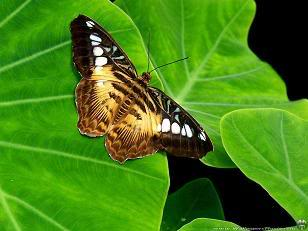 ΕΠΙΡΡΗΜΑΤΑΧΡΟΝΙΚΕΣ ΠΡΟΤΑΣΕΙΣΑΙΤΙΑΤΙΚΕΣΕΜΠΡΟΘΕΤΟΙ ΠΡΟΣΔΙΟΡΙΣΜΟΙανα + βάλλωαναβολήμετα + βάλλω___________________προς + βάλλω___________________υπό + γράφω___________________δια + γράφω___________________περί + γράφω___________________ΧΡΟΝΟΙΣΚΟΥΠΙΖΟΥΝΕΧΕΙ ΝΤΥΘΕΙΕνεστώταςΠαρατατικόςΑόριστοςΜέλλ. ΣτιγμιαίοςΜέλλ. Εξακ.ΠαρακείμενοςΥπερσυντέλικοςΜέλλ. Συντελεσμένος123456789101112αΚΤΚΣΤΕΚΟΝΤΑΙβΚΑΟΗΠΙΜΕΟΡΝΛγΟΞΠΚΕΡΔΙΣΑΝΗδΥΙΡΩΧΑΡΗΚΑΝΤεΡΔΑΝΟΙΞΑΝΕΕΟστΑΕΣΟΥΞΕΧΑΣΕΔζΣΥΙΥΝΠΔΛΑΩΛΣηΤΑΝΝΥΟΕΛΠΙΖΩθΗΝΙΕΧΑΝΕΑΓΠΠιΚΕΖΔΜΝΑΟΝΛΙΕιαΑΣΑΕΛΥΝΑΤΚΥΡιβΝΛΝΑΟΙΩΥΩΡΚΕΕΝΕΣΤΩΤΑΣΠΑΡΑΤΑΤΙΚΟΣΑΟΡΙΣΤΟΣα4, ορ: στέκονταιθ4, ορ: έχανεγ4, ορ: κέρδισανη7, ορ: ελπίζωια4, ορ: έλυναδ5, ορ: χάρηκανα4 καθ: σηκώνουνα2 καθ: ταξίδευανε3, ορ: άνοιξανγ5 καθ: έχουνγ3 καθ: πρασίνιζανστ6, ορ: ξέχασεζ9 καθ: απαντώστ7 καθ: έδενανβ1 καθ: κουράστηκα